PIERWSZEŃSTWO NA SKRZYŻOWANIACHPodpisz pod ilustracjami kolejność przejazdu pojazdów. Pamiętaj, o kolejności ważności poleceń.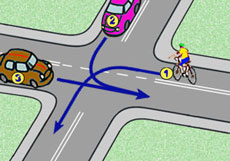 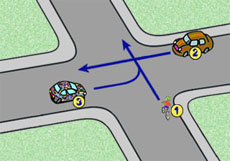 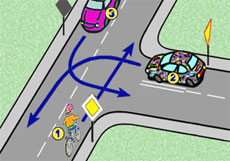 …………………………………………………….. ………………………………………………………. ………………………………………………………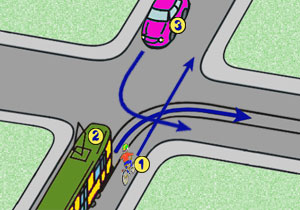 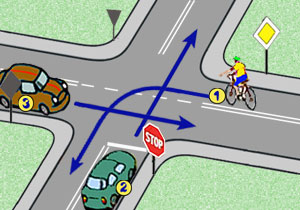 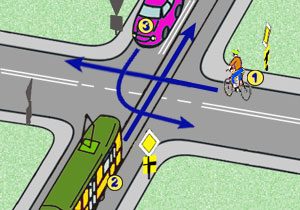 ……………………………………………………… ……………………………………………………… ……………………………………………………..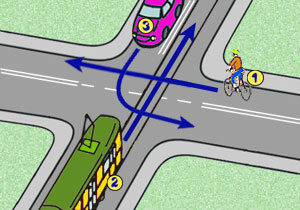 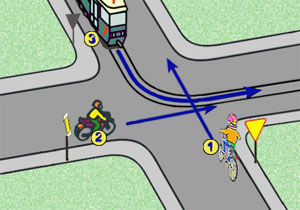 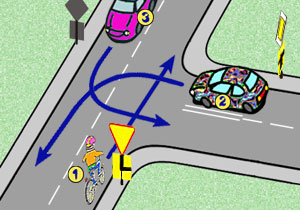 ……………………………………………………… ………………………………………………………. ……………………………………………………..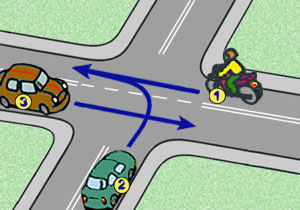 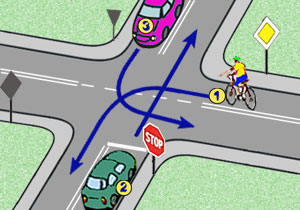 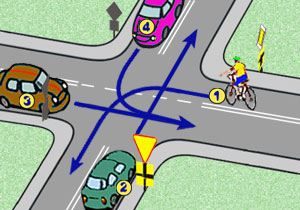 ……………………………………………………… …………………………………………………….. ………………………………………………………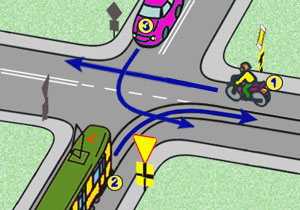 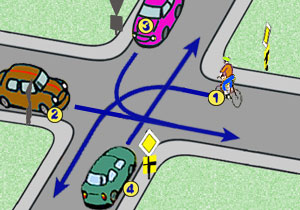 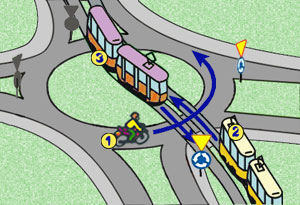 ……………………………………………………… ……………………………………………………… ………………………………………………………..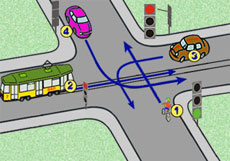 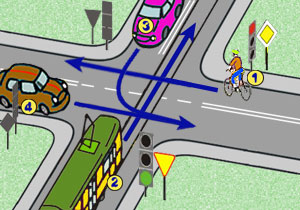 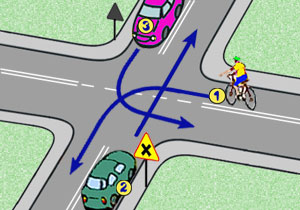 ……………………………………………………… ……………………………………………………… ………………………………………………………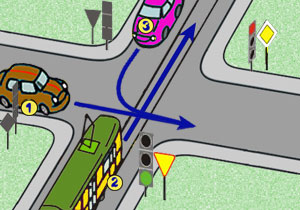 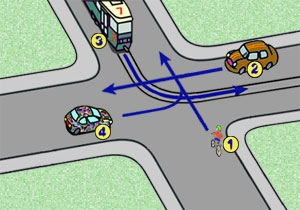 ……………………………………………………… …………………………………………………….. ………………………………………………………..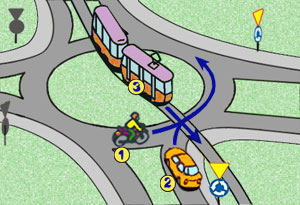 ……………………………………………………… ……………………………………………………… ………………………………………………………